Tedenski plan ŠPORTA ( 25. 5. 2020 – 29. 5. 2020)Učitelja športa: Robert Bregar, Martina Zajc ŠPORT,  6. r – 8. r Učna tema: KOLESARJENJE POZDRAVLJENI UČENCI IN UČENKEZa današnjo nalogo lahko uporabiš kolo, skiro, rolko, rolerje…Tokrat se bomo vozili po spretnostnem poligonu: Namen: Z različnimi ovirami si boste ustvarili poligon, ki ga poskušajte prevoziti brez da sestopite s kolesa  Opis: Poligon lahko sestaviš samo iz kosov debla, polena, plastičnih kozarcev…. med katerimi moraš vijugati. Poleg vsega tega se lahko na progi znajdejo tudi različne črte/deske, po katerih se boš vozil, zavoji okrog določene ovire in zaustavljanja v določenem prostorčku. Bodi čim bolj kreativen. Na progi ti lahko starši tudi merijo čas in te  vzpodbujajo. Postavitev proge naj bo plod tvoje domišljije. 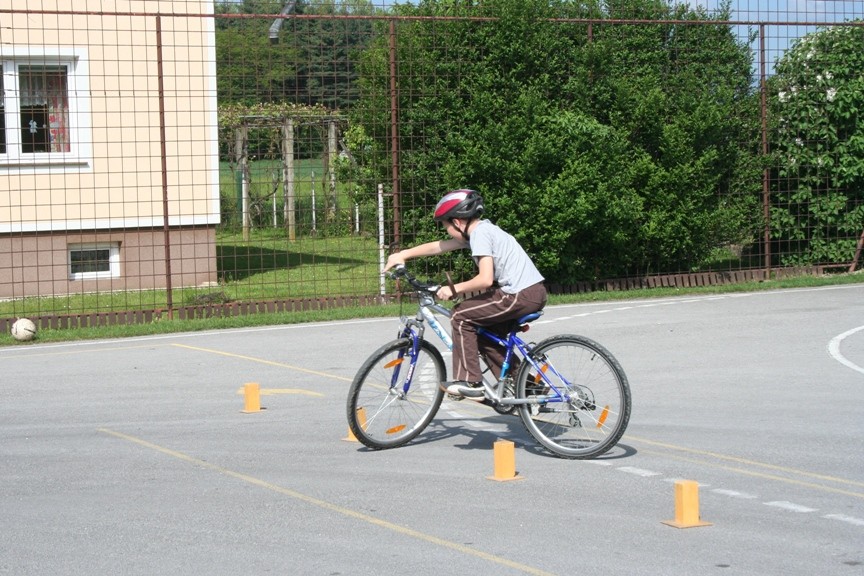 Primer poligona:1.vožnja med dvema deskama		     2. vožnja po deski	                3. vožnja osmice med										ovirami     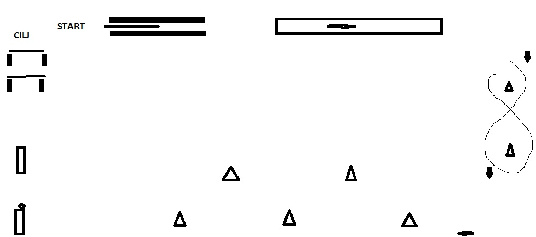 6. zaustavljanje5. prenašanje predmetov						4. slalom med oviramiNAVODILA:Uporabljaj čelado.Naredi kratko ogrevanje.Poligon si lahko narišeš  s kredo.Če nimaš kolesa, skiroja, primernega prostora, ... opravi  poljubno aktivnost (tek, krajši pohod,...)Pazi na varnost.IZZIV:Poskušaj poligon prevoziti brez napak.Prevozi poligon na čas.Tekmuj z bratom, sestro, starši.6. R - ZA 1. IN 2. URO ŠPORTA V TEM TEDNU OPRAVIŠ 2X SPRETNOSTNI POLIGON, ZA 3.   URO PA KRAJŠI KOLESARSKI IZLET, KI TRAJA VSAJ 30 MIN.7. R, in 8.R - ZA 1. URO ŠPORTA V TEM TEDNU OPRAVI 1X SPRETNOSTNI POLIGON, ZA 2 . URO PA KRAJŠI KOLESARSKI IZLET, KI TRAJA VSAJ 30 MIN.Želimo vam veliko zabave pri vadbi, ostanite zdravi in nasmejani!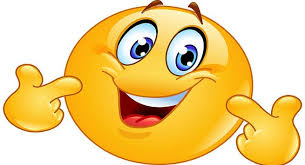 Izbirni predmetiNŠP  -  ŠPORT ZA ZDRAVJETa teden se boste še enkrat poigrali z žogo in osvojili čim več spretnosti.PRED VADBOObleci in obuj se v primerno športno opremo.Dobro se ogrej s tekom (na mestu, zunaj) in razteznimi gimnastičnimi vajami.SPRETNOSTI Z ŽOGONAUČI SE                  UTRJUJOTEŽUJ SINajprej se gibanja dobro nauči. Vztrajaj! Učenje zahteva ponavljanje in čas.Od enostavnejših gibanj pojdi k težjim. Ponavljaj, da gibanje čim bolj obvladaš.Uporabljaj različne žoge, stoj na eni nogi, izvajaj hitreje ...Podajanje žoge iz roke v roko (iztegnjene) preko glave.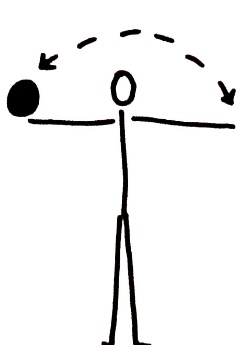 V predročenju žogo spustimo – ulovimo jo, preden pade na tla.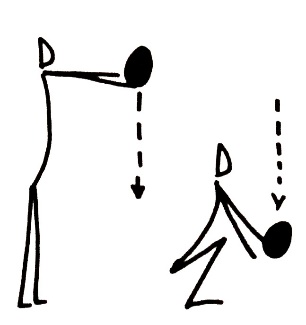 Žogo držimo za tilnikom (komolci dol), jo spustimo in ulovimo za hrbtom.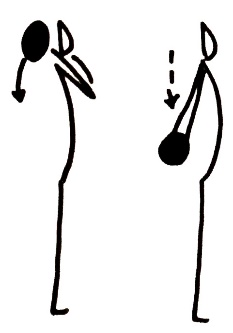 Žogo držimo za tilnikom (komolci gor), jo spustimo in ulovimo za hrbtom.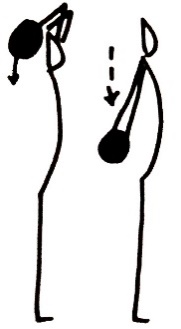 Žogo držimo s pokrčenima rokama, jo spustimo, roke iztegnemo, žogo sunemo in ulovimo.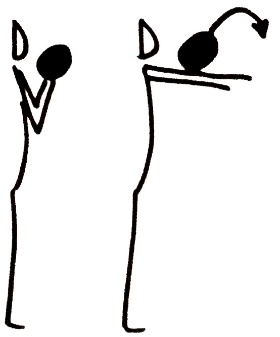 Žogo držimo med gležnji. Sunemo žogo s poskokom, žogo ujamemo.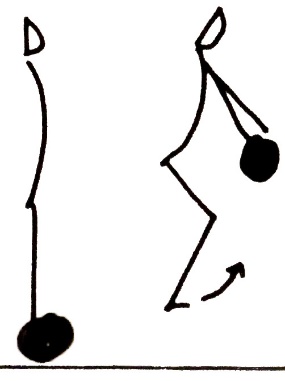 Met žoge visoko nad glavo, jo ulovimo. Vmes plosknemo, počepnemo ali se obrnemo.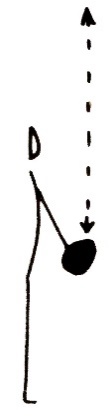 Žogo vržemo v zrak, ujamemo jo za hrbtom.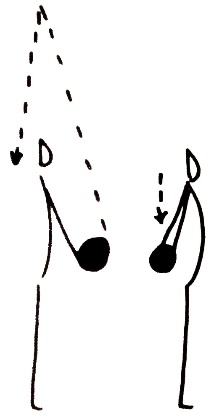 Žogo vržemo izza hrbta prek glave in jo ulovimo.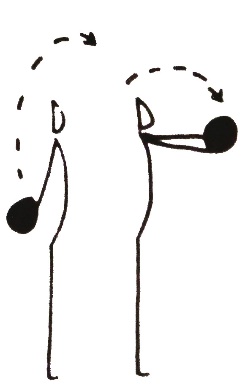 Žogo vrtimo okoli gleve, okoli telesa, okoli kolen ali okoli ene ali druge noge.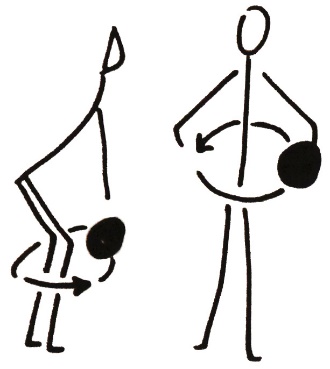 Stoja razkoračno, z žogo delamo osmice okoli obeh nog.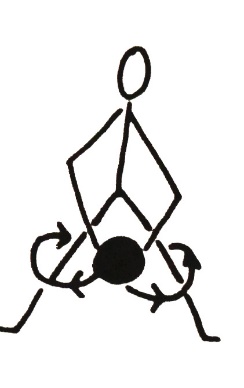 Stoja razkoračno, žogo primemo v višini kolen z eno roko od spredaj, z drugo od zadaj. Roki zamenjamo.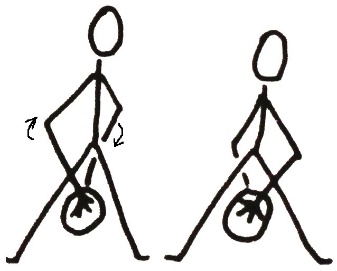 